Мой прадедушка Кряквин Алексей Иванович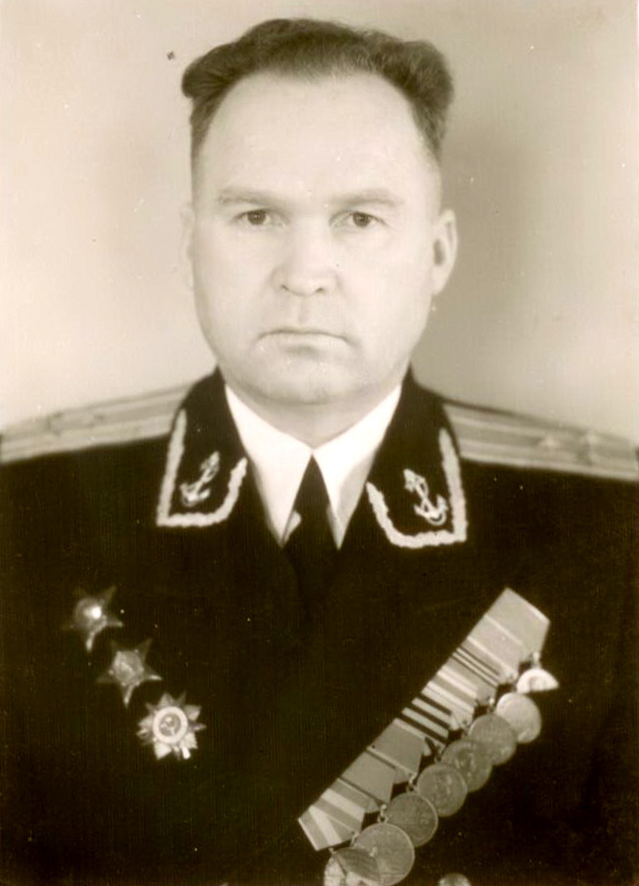 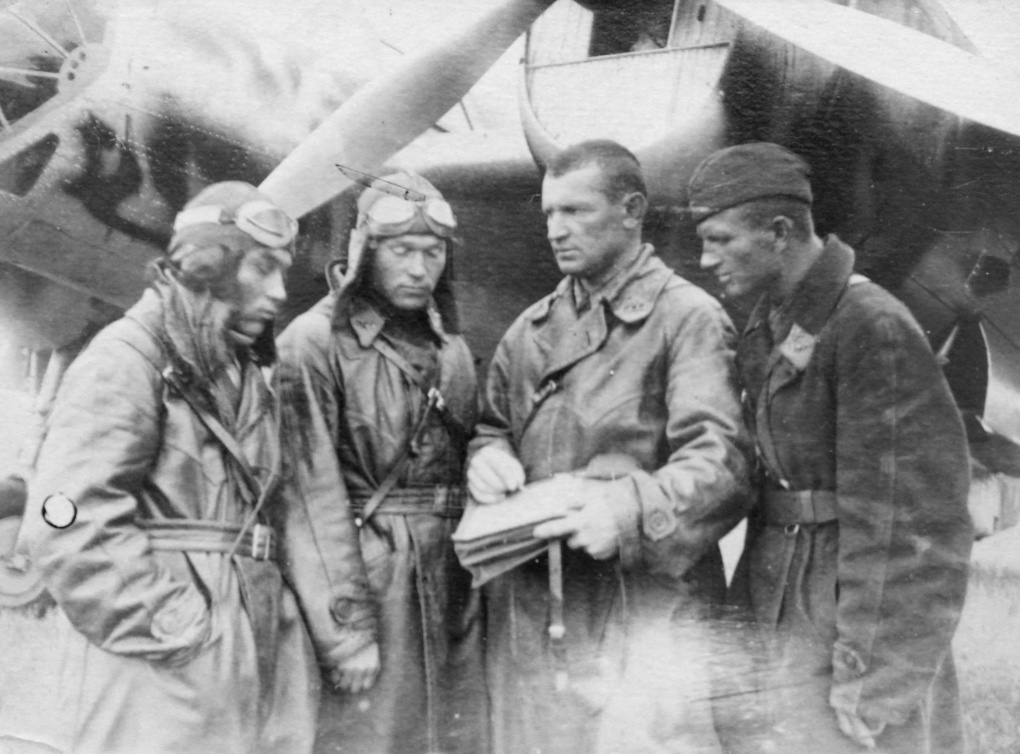 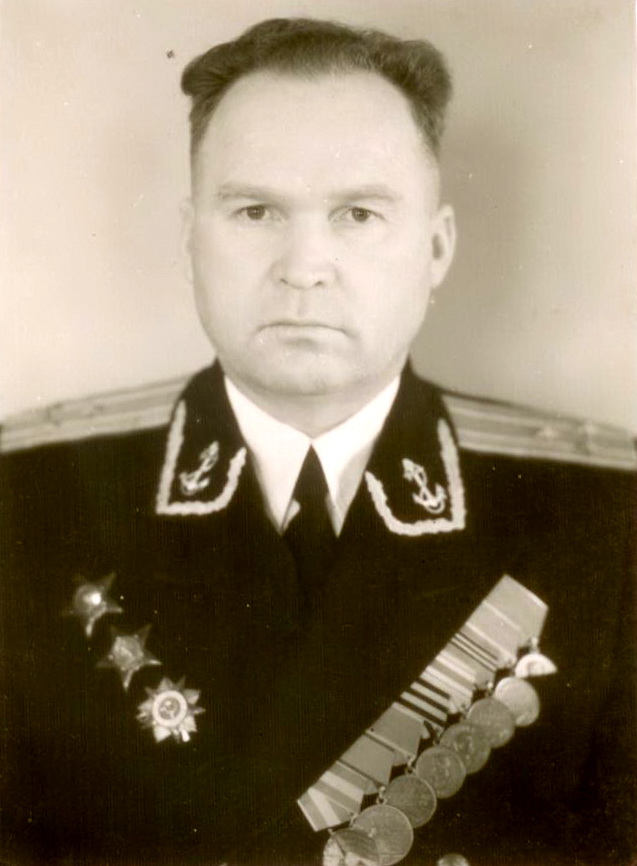 Военный лётчик. Участник боёв с японцами у реки Халхин-Гол 
в 1939 году. Ветеран великой отечественной войны. Воевал на Первом Белорусском фронте. Неоднократно был сбит фашистами. Сумел избежать плена. Освобождал Белоруссию и Польшу. В августе 1945 года участвовал в войне с Японией. Длительное время служил в Военно-морской авиации Советского Союза.Награждён:Орденом «Боевого Красного знамени»,Дважды орденом «Красной звезды»,Орденом «Отечественная война II-ой степени»,Медалью «За отвагу»,Медалью «За боевые заслуги»,Медалью «За освобождение Варшавы»,Медалью «За взятие Берлина».Виолетта Айсина (2 класс).